                                                              Личная анкета кандидата на обучение(пожалуйста заполните печатными буквами)Прошу о принятии меня в учебном году  …………………………… на первый год: обучения первого уровня  – бакалавриат, по специальности Администрация❑обучения первого уровня – бакалавриат, по специальности Национальная безопасность❑обучения первого уровня – бакалавриат, по специальности Политология❑обучения второго уровня – магистратура, по специальности  Политология пятилетнего обучения на уровне магистратура по специальности Школьное и дошкольное обучениев Академии Прикладных Наук во Вроцлаве в форме  стационарной /   нестационарной с использованием современных методов и технологий дистанционного обучения (e-learning).Выбранная специальность: ………………………………………………………………………………………………………………Личные данные (необходимо выписать из предъявленного документа, удостоверяющего личность)Адрес проживанияПочтовый адрес (необходимо заполнить, если место проживания является другим)ОбразованиеДополнительная информацияК анкете прилагаются следующие документы:ЗАЯВЛЕНИЕ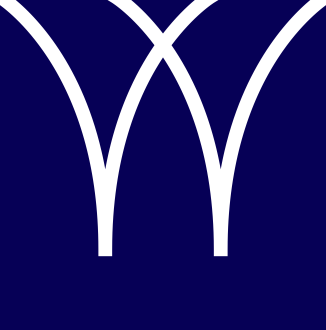 АКАДЕМИЯ ПРИКЛАДНЫХ НАУКВО ВРОЦЛАВЕФамилия………………………………………………………… Имя ……………………………………………………………Девичья фамилия ………………………………………………………….………………………….  Пол   Ж     М   Имена родителей: Отец …………………………………Мать ……………………………………………………………Дата рождения ……………………… Место рождения ………………………………... Область …………………………Идентификационный  код |__|__|__|__|__|__|__|__|__|__|__|              Паспорт (номер и серия) |__|__|__|_-_|__|__|__|__|__|__|Паспорт выдан ……………………………….……………………………дата выдачи……………………………….Гражданство …………………………………………………………… Карта Поляка (отн. к иностранцам)  ДА     НЕТ   	Регистрационный номер Карты Поляка (если есть) …………………………………………………………………………………………Город: ………………………………………………………… Почтовый индекс |__|__|_-_|__|__|__|  Почта……………………….……Тип местности: |  Деревня|  Город| Область: …………………………………………………………………………Улица: ………………………………………………………………………… Номер дома: ………………номер квартиры………..……Контактный телефон: …………………………	 E-Mail: ……………….……………………………………	Улица ……………………………………Номер дома ………………… номер квартиры……………… Город ……………………………………Почтовый индекс |__|__|_-_|__|__|__| Почта …………………………Название и город, в котором была окончена средняя школа……………………………………………………………………………………Дата окончания…………… …………………№ аттестата об окончании средней школы……………………………………Полное название и адрес оконченного высшего учебного заведения……………………………………………………………………………………………………………………………………………………………………………………………………………….…………………Направление …………………………………………… Полученная специальность……………………...………………… Полученный уровень образования: |  бакалавр |  магистр| согласно форме: |  стационарной |  нестационарной |Дата окончания ………………………………………Номер диплома…………………………………………….……………  я имею /   я не имею / свидетельство о недееспособности.

( в случае позитивного ответа, необходимо предоставить копию свидетельства о уровне недееспособности)
1.Для обучения на уровень бакалавра, либо цельного пятилетнего обучения на уровень магистра:Ксерокопия аттестата (либо другого равнозначного документа) о полном среднем образования, вместе с ксерокопией выписки оценок2.Для обучения на уровень магистра, на основании уже полученного уровня бакалавра, либо лицензиата: Ксерокопия диплома бакалавра либо лицензиата,  вместе с ксерокопией выписки оценок3.Выслала/ал фотографию форматом 45 x 35 мм (сделана согласно с требованиями при оформлении и выдачи документов) в электронном  формате (расширение  jpg/jpeg) на адрес: zagranica@naukistosowane.edu.plПосле завершения работы приемной комиссии , оригинал документов,  можно будет получить назад в деканате самого учебного заведения.После завершения работы приемной комиссии , оригинал документов,  можно будет получить назад в деканате самого учебного заведения.После завершения работы приемной комиссии , оригинал документов,  можно будет получить назад в деканате самого учебного заведения.               Подлинность данных, которые были обозначены мною в анкете,  подтверждаю собственной подписью. Даю согласие на обработку моих личных данных администрацией Академии Прикладных Наук во Вроцлаве,
ул. Петунева 9, 53-238  Вроцлав. Даю согласие на обработку моих личных данных для необходимых целей, в процессе трудоустройства, обучения, создания архива, согласно с утвержденным законом в день 10.05.2018 года 
об охране личных данных (t.j. Dz. U. z 2019 r. poz. 1781) и распоряжении Европейского Парламента и Совета 
№ 2016/679 в день 27 апреля 2016 г. По делу охраны физических лиц  в связи с обработкой личных данных  по делу свободного прохождения таких данных, а также отмена директивы  95/46/WE, в процессе обучения и в период 50 лет после окончания согласно с законом о науке и обучении в высших учебных заведениях  (t.j. Dz. U. z 2022 r. poz. 574 z późn. zm.) и нормативно-правовому акту, выданному на этом основании. Лицу, чьи данные используются, предоставляется право наблюдать за их использованием, право изменения, устранения, ограничения обработки, предъявления несогласия, что касается обработки, право на перенос данных, с устранением данных, которые уже обработаны и находятся в архиве Учебного заведения на основании отдельных законов. Также предоставлено право на подачу жалобы к Председателю управления и защиты персональных данных. Предоставление данных является одним из условий для принятия кандидата на обучение, которое будет реализовано благодаря Учебному заведению. Контактная связь со специалистом по делам защиты персональных данных: iod@naukistosowane.edu.pl Сознательно заявляю, что ознакомленный/на с информацией касающейся стоимости обучения, а также других предоставленных услуг Учебным заведением, которые есть в доступе  www.naukistosowane.edu.plОбучение и оплата не подлежат изменениям в процессе самого обучения!	…………………………………………………	Дата и подпись кандидата	………………………………………………………………	Дата и подпись лица, которое принимает анкету и документы